РОССИЙСКАЯ ФЕДЕРАЦИЯКемеровская область - КузбассЮргинский муниципальный округП О С Т А Н О В Л Е Н И Еадминистрации Юргинского муниципального округаОб утверждении Порядка предоставления субсидии юридическим лицам, индивидуальным предпринимателям, физическим лицам – производителям товаров, работ, услуг на оплату соглашения о возмещении затрат, связанных с оказанием муниципальных услуг в социальной сфере в соответствии с социальным сертификатом на территории Юргинского муниципального округаВ соответствии с частью 2 статьи 22 Федерального закона от 13 июля 2020 года               №189-ФЗ «О государственном (муниципальном) социальном заказе на оказание государственных (муниципальных) услуг в социальной сфере» (далее – Федеральный закон), частью 2 статьи 78.4 Бюджетного кодекса Российской Федерации, постановлением администрации Юргинского муниципального округа от 05.10.2023 №1281                               «Об утверждении порядка формирования муниципальных социальных заказов на оказание муниципальных услуг в социальной сфере, отнесенных к полномочиям органов местного самоуправления Юргинского муниципального округа, о форме и сроках формирования отчета об их исполнении», Уставом Юргинского муниципального округа Кемеровской области – Кузбасса:Утвердить Порядок предоставления субсидии юридическим лицам, индивидуальным предпринимателям, физическим лицам – производителям товаров, работ, услуг на оплату соглашения о возмещении затрат, связанных с оказанием муниципальных услуг в социальной сфере в соответствии с социальным сертификатом            на территории на территории Юргинского муниципального округа,                                  согласно Приложению.Опубликовать настоящее постановление в газете «Юргинские ведомости»              и разместить в информационно-коммуникационной сети «Интернет» на официальном сайте администрации Юргинского муниципального округа.Настоящее постановление вступает в силу с момента его официального опубликования.Контроль за исполнением настоящего постановления возложить на заместителя главы Юргинского муниципального округа по социальным вопросам С.В. Гордееву.Приложениек постановлению администрацииЮргинского муниципального округаот 20.02.2024 № 20-МНАПОРЯДОКпредоставления субсидии юридическим лицам, индивидуальным предпринимателям, физическим лицам – производителям товаров, работ, услугна оплату соглашения о возмещении затрат, связанных с оказанием муниципальных услуг в социальной сфере в соответствии с социальным сертификатом на территории Юргинского муниципального округаНастоящий Порядок предоставления субсидии юридическим лицам, индивидуальным предпринимателям, физическим лицам – производителям товаров, работ, услуг на оплату соглашения о возмещении затрат, связанных с оказанием муниципальных услуг в социальной сфере в соответствии с социальным сертификатом на получение муниципальной услуги в социальной сфере (далее именуется – Порядок), разработан                   в соответствии со статьей 78.4 Бюджетного кодекса Российской Федерации, частью 2 статьи 22 Федерального закона от 13.07.2020 г. №189-ФЗ «О государственном (муниципальном) социальном заказе на оказание государственных (муниципальных) услуг в социальной сфере» (далее – Федеральный закон №189-ФЗ) и определяет цели и условия предоставления субсидии юридическим лицам, индивидуальным предпринимателям, физическим лицам – производителям товаров, работ, услуг.Целью предоставления субсидии юридическим лицам, индивидуальным предпринимателям, физическим лицам – производителям товаров, работ, услуг                 (далее – получатели субсидии) является исполнение муниципального социального заказа на оказание муниципальной услуги в социальной сфере «Реализация дополнительных образовательных программ» (далее – муниципальная услуга) в соответствии с социальным сертификатом.Предоставление субсидии осуществляется в пределах бюджетных ассигнований, предусмотренных решением о бюджете Юргинского муниципального округа на текущий финансовый год и на плановый период и доведенных на цели, указанные в пункте 2 настоящего Порядка, Управлению образования администрации Юргинского муниципального округа, являющемуся уполномоченным органом                                          (далее – уполномоченный орган) лимитов бюджетных обязательств.Результатом предоставления субсидии является оказание в соответствии                       с Требованиями к условиям и порядку оказания муниципальной услуги «Реализация дополнительных образовательных программ», утвержденные приказом уполномоченного органа (далее – Требования к условиям и порядку), муниципальной услуги потребителям услуг, предъявившим получателю субсидии социальный сертификат.Размер Субсидии, предоставляемый i-му получателю субсидии (Vi) определяется в формируемом Уполномоченным органом расчете по форме, устанавливаемой Соглашением, и рассчитывается по следующей формуле:  где: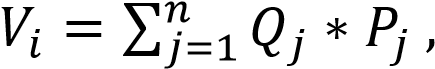 Qj – объем муниципальной услуги, оказанной в соответствии с социальным сертификатом j-му потребителю услуги;Pj – нормативные затраты на оказание муниципальной услуги на единицу показателя объема муниципальной услуги, установленные на основании Порядка определения нормативных затрат на оказание муниципальной услуги в соответствии                    с социальным сертификатом, утвержденного Уполномоченным органом;n – число потребителей, которым муниципальная услуга в соответствии                             с социальным сертификатом оказана i-м получателем субсидии.Размер субсидий, предоставляемых в соответствии с соглашениями, не может превышать объем финансового обеспечения муниципального социального заказа                        на соответствующий год, в целях исполнения которого осуществляется отбор исполнителей услуг путем предоставления социального сертификата.Субсидия перечисляется уполномоченным органом в целях оплаты соглашения              в порядке возмещения затрат в сроки, предусмотренные соглашением, после принятия отчета об исполнении соглашения.Перечисление субсидии получателю субсидии в соответствии с заключенным соглашением, осуществляется на счета, определенные с учетом положений, установленных бюджетным законодательством Российской Федерации.Перечисление субсидии в течение IV квартала осуществляется за декабрь - до представления отчета в соответствии с формируемой уполномоченным органом информацией о предъявленных социальных сертификатах, после предоставления получателем субсидии уполномоченному органу отчета за 11 месяцев (предварительного за год) по предъявленным сертификатам в части предварительной оценки достижения показателей годового объема оказания муниципальных услуг за соответствующий финансовый год в сроки, установленные в соглашении, но не позднее 15 декабря текущего финансового года.Получатель субсидии ежемесячно не позднее 1 рабочего дня, следующего                   за периодом, в котором осуществлялось оказание муниципальной услуги (частичное оказание), представляет в уполномоченный орган отчет об исполнении соглашения                по форме, определенной приложением к соглашению (далее - отчет), в порядке, установленном для заключения соглашения.Уполномоченный орган в течение 5 рабочих дней после представления получателем субсидии отчета осуществляет проверку отчета и наличия требуемых документов.В случае выявления несоответствия установленным требованиям уполномоченный орган в течение 1 рабочего дня направляет получателю субсидии требование                              об устранении факта(ов) выявленных нарушений.Получатель субсидии в течение 3 рабочих дней со дня получения требования устраняет факт(ы) выявленных нарушений и повторно предоставляет отчет, указанный                в пункте 6 настоящего Порядка.Уполномоченный орган осуществляет контроль за соблюдением получателями субсидии условий оказания муниципальной услуги, в том числе в части достижения результата предоставления субсидии.Органы муниципального финансового контроля осуществляют контроль                          в соответствии со статьей 26 Федерального закона № 189-ФЗ. В случае установления факта не достижения получателем субсидии результата предоставлении субсидии и (или) нарушения Требований к условиям и порядку, выявленного по результатам проверок, проведенных уполномоченным органом и (или) органами муниципального финансового контроля, получатель субсидии обязан возвратить субсидию в местный бюджет Юргинского муниципального округа в течение 10 календарных дней со дня завершения проверки в размере (R), рассчитанным                             по следующей формуле: , где: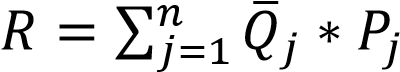 𝑄̅j – объем муниципальной услуги, который получателем субсидии не оказан                 и (или) оказан потребителю услуги с нарушением Стандарта оказания муниципальной услуги в соответствии с социальным сертификатом j-му потребителю услуги; Pj – нормативные затраты на оказание муниципальной услуги на единицу показателя объема муниципальной услуги, установленные на основании Порядка определения нормативных затрат на оказание муниципальной услуги в соответствии                   с социальным сертификатом, утвержденного Уполномоченным органом;n – число потребителей, которым муниципальная услуга в соответствии                               с социальным сертификатом оказана i-м получателем субсидии. 11. Не использованные в отчетном финансовом году остатки субсидий, предоставляемые в соответствии с соглашениями, остаются в распоряжении получателя субсидии при условии соблюдения достижения им в отчетном финансовом году результата предоставления субсидии, определенного соглашением на соответствующий финансовый год, и оказания муниципальной услуги в соответствии с Требованиями.12. При расторжении соглашения получатель субсидии возвращает сумму субсидии, предоставленную ранее в целях оплаты соглашения, за исключением суммы, соответствующей объему муниципальных услуг, оказанных в надлежащем порядке                    до момента расторжения соглашения, в бюджет Юргинского муниципального округа,                  в том числе сумму возмещенного потребителю услуг вреда, причиненного его жизни                   и (или) здоровью, на основании решения уполномоченного органа, в сроки, определенные условиями соглашения. от «20»022024№20-МНАГлава Юргинскогомуниципального округа           Д.К. Дадашов